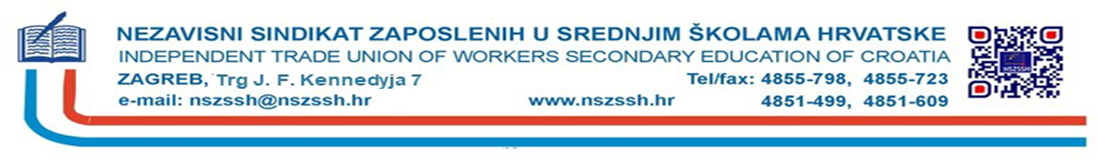 PRISTUPNICAU BLAGAJNU UZAJAMNE POMOĆINEZAVISNOG SINDIKATA ZAPOSLENIH U SREDNJIM  ŠKOLAMA HRVATSKEIME I PREZIME:         _____________________________________________________________	_____DATUM ROĐENJA:   _____________________________________________________________	_____OIB:	                      _____________________________________________________________	_____                                                                                                                                                                 ADRESA STANOVANJA (ulica, kućni i poštanski broj): ________________________________________E-MAIL ADRESA:       __________________________________________________________________TELEFON/MOBITEL:  ______________________________________________________	___________PODRUŽNICA /USTANOVA: ________________________________________________________	 	 	 	 	 	 	 	 	 IZJAVA ČLANAPotpisivanjem ove pristupnice:						• potvrđujem da sam upoznat/a s Pravilnikom o radu Blagajne uzajamne pomoći te prihvaćam sva prava i obaveze člana BUP-e,• obvezujem se na uplatu mjesečne članarine u visini od ____________ kn te ovlašćujem svog poslodavca da iznos naznačene članarine obračunava i usteže od moje neto plaće te svaki mjesec uplaćuje na račun Blagajne uzajamne pomoći Sindikata:IBAN: HR2223600001502124514Iznimno, u slučaju nemogućnosti obustave iz plaće, obvezujem se samostalno uplatiti iznos mjesečne članarine, do 15. u mjesecu za tekući mjesec.• pristajem da Sindikat prikuplja moje gore navedene osobne podatke i dokumentaciju uz zahtjeve za isplatu pomoći te ih dalje obrađuje u skladu s Općom uredbom o zaštiti podataka (EU) 2016/679 i Zakonom o provedbi Opće uredbe o zaštiti podataka (NN 42/18), u svrhu ostvarivanja prava iz Blagajne uzajamne pomoći Sindikata te izvršavanja zakonskih obveza voditelja obrade osobnih podataka._________________________ 	 							 (mjesto i datum)							 _________________________	 	                                  ________________________(potpis člana)				                                                    (potpis i pečat povjerenika)